LAMPIRANTabel 3.6Hasil Kreativitas Pada Indikator Anak Menunjukkan Jarang Merasa bosan
	Dari tabel diatas menunjukkan hasil skor keseluruhan anak pada indikator anak menunjukkan  jarang merasa bosan sebagai berikut:Belum Berkembang			:	skorMulai Berkembang			:	skorBerkembang Sesuai harapan		:	skorBerkembang Sangat Baik		:	skorTabel 3.7Hasil Kreativitas Pada Indikator Suka Bereksperimen; Membongkar dan Mencoba Berbagai HalDari tabel diatas menunjukkan hasil skor keseluruhan anak pada indikator anak menunjukkan  jarang merasa bosan sebagai berikut:Belum Berkembang			:	skorMulai Berkembang			:	skorBerkembang Sesuai harapan		:	skorBerkembang Sangat Baik		:	skorTabel 3.8Hasil Kreativitas Pada Indikator Menunjukkan imajinasiDari tabel diatas menunjukkan hasil skor keseluruhan anak pada indikator anak menunjukkan  jarang merasa bosan sebagai berikut:Belum Berkembang			:	skorMulai Berkembang			:	skorBerkembang Sesuai harapan		:	skorBerkembang Sangat Baik		:	skorTabel 3.9Hasil Kreativitas Pada Indikator Bersifat Spontanitas Menyatakan Pikiran dan PerasaannyaDari tabel diatas menunjukkan hasil skor keseluruhan anak pada indikator anak menunjukkan  jarang merasa bosan sebagai berikut:Belum Berkembang			:	skorMulai Berkembang			:	skorBerkembang Sesuai harapan		:	skorBerkembang Sangat Baik		:	skorRENCANA PELAKSANAAN  PEMBELAJARAN MINGGUAN (RPPM) PAUD BAIHAQITEMA				: KENDARAANKELOMPOK			: BSEMESTER/MINGGU	: 2/14KD				: 1.1, 2.3, 2.7, 2.8, 3.3, 4.3, 3.10, 4.10, 3.6, 4.6, 3.9, 4.9, 3.15, 4.15Mengetahui Kepala PAUD BAIHAQI								  Guru Kelompok B           ( Amiruddin S.Pd.I )						                                   ( Wardatul Maysaroh )	RENCANA PELAKSANAAN PEMBELAJARAN HARIAN (RPPH ) PAUD BAIHAQISemester / Minggu	: 2/14Hari / Tanggal 	: Selasa / 10 Mei 2022Kelompok / Usia	: B / 5-6 TahunTema / Sub Tema	: Kendaraan Darat / MobilKD	 :1.2, 4.2, 2.7, 3.7, 2.3, 3.3, 4.3, 3.9, 4.9, 3.6, 4.6, 3.10, 4.10,  3.15, 4.15Materi Kegiatan :Membuat rangka mobilMelubangi tutup botol plastikMengenal bagian – bagian mobilMembuat mobil-mobilan dari bahan anorganik botol plastikAlat dan Bahan : 1 buah botol plastik4 buah tutup botolLilinKorek apiBatang sumpitGuntingMartilObengPakuPROSES KEGIATAN PembukaanGuru mengucapkan salam dan anak membalas salam serta saling menyapaAnak berdo’a sebelum kegiatanBerdiskusi tentang kendaraan daratMengenal aturan dalam bermain dan belajarKegiatan IntiMengajak anak mengamati bentuk mobil dari bahan anorganik botol plastikGuru menjelaskan alat dan bahan Guru menjelaskan cara melubangi rangka mobil dan tutup botolAnak mulai membuat rangka mobilRecallingMerapikan alat-alat yang telah digunakanBila ada perilaku yang kurang tepat harus di diskusikan bersamaTanya jawab kegiatan hari iniPenutupMenanyakan perasaan hari iniBerdiskusi kegiatan apa saja yang sudah dimainkan hari ini, mainan apa yang paling disukaiBercerita pendek yang berisi pesan-pesan Mengiformasikan kegiatan untuk besokBernyanyi dan berdo’aMengetahui Kepala PAUD BAIHAQI			GURU KELOMPOK B		AMIRUDDIN S.Pd.I				WARDATUL MAISYAROHRENCANA PELAKSANAAN PEMBELAJARAN HARIAN (RPPH) PAUD BAIHAQISemester / Minggu	: 2/14Hari / Tanggal 	: Rabu / 11 Mei 2022Kelompok / Usia	: B / 5-6 TahunTema / Sub Tema	: Kendaraan Darat / MobilKD	 :1.2, 4.2, 2.7, 3.7, 2.3, 3.3, 4.3, 3.9, 4.9, 3.6, 4.6, 3.10, 4.10,  3.15, 4.15Materi Kegiatan :Membuat rangka mobilMelubangi tutup botol plastikMemasukkan batang sumpit kedalam rangka mobil sebagai as untuk  tempat roda mobilMembuat mobil-mobilan dari bahan anorganik botol plastikAlat dan Bahan : 1 buah botol plastik4 buah tutup botolLilinKorek apiBatang sumpitGuntingMartilObengPakuPROSES KEGIATAN PembukaanGuru mengucapkan salam dan anak membalas salam serta saling menyapaAnak berdo’a sebelum kegiatanBerdiskusi tentang kendaraan daratMengenal aturan dalam bermain dan belajarKegiatan IntiMengajak anak mengamati bentuk mobil dari bahan anorganik botol plastikGuru menjelaskan alat dan bahan Guru menjelaskan cara melubangi rangka mobil dan tutup botol dan memotong sumpitAnak mulai membuat  mobil-mobilanRecallingMerapikan alat-alat yang telah digunakanBila ada perilaku yang kurang tepat harus di diskusikan bersamaTanya jawab kegiatan hari iniPenutupMenanyakan perasaan hari iniBerdiskusi kegiatan apa saja yang sudah dimainkan hari ini, mainan apa yang paling disukaiBercerita pendek yang berisi pesan-pesan Mengiformasikan kegiatan untuk besokBernyanyi dan berdo’aMengetahui Kepala PAUD BAIHAQI			GURU KELOMPOK B		AMIRUDDIN S.Pd.I				WARDATUL MAISYAROHRENCANA PELAKSANAAN PEMBELAJARAN HARIAN (RPPH)PAUD BAIHAQISemester / Minggu	: 2/14Hari / Tanggal 	: Kamis / 12 Mei 2022Kelompok / Usia	: B / 5-6 TahunTema / Sub Tema	: Kendaraan Darat / MobilKD	 :1.2, 4.2, 2.7, 3.7, 2.3, 3.3, 4.3, 3.9, 4.9, 3.6, 4.6, 3.10, 4.10,  3.15, 4.15Materi Kegiatan :Mengenal warnaMewarnai warna dasarAlat dan Bahan : Mobil yang sudah jadiCatKuasKursi plastikKertas nasiPROSES KEGIATAN PembukaanGuru mengucapkan salam dan anak membalas salam serta saling menyapaAnak berdo’a sebelum kegiatanBerdiskusi tentang warna kendaraan daratMengenal aturan dalam bermain dan belajarKegiatan IntiMengajak anak mengamati warna catGuru menjelaskan alat dan bahanGuru menjelaskan cara mewarnai mobil-mobilan Anak mulai mewarnai mobil-mobilanRecallingMerapikan alat-alat yang telah digunakanBila ada perilaku yang kurang tepat harus di diskusikan bersamaTanya jawab kegiatan hari iniPenutup1.  Menanyakan perasaan hari ini2. Berdiskusi kegiatan apa saja yang sudah dimainkan hari ini, mainan apa yang paling disukaiBerdiskusi kegiatan apa saja yang sudah dimainkan hari ini, mainan apa yang paling disukaiBercerita pendek yang berisi pesan-pesan Mengiformasikan kegiatan untuk besokBernyanyi dan berdo’aMengetahui Kepala PAUD BAIHAQI			GURU KELOMPOK B		AMIRUDDIN S.Pd.I				WARDATUL MAISYAROHRENCANA PELAKSANAAN PEMBELAJARAN HARIAN(RPPH) PAUD BAIHAQISemester / Minggu	: 2/14Hari / Tanggal 	: Jumat / 13 Mei 2022Kelompok / Usia	: B / 5-6 TahunTema / Sub Tema	: Kendaraan Darat / MobilKD	 :1.2, 4.2, 2.7, 3.7, 2.3, 3.3, 4.3, 3.9, 4.9, 3.6, 4.6, 3.10, 4.10,  3.15, 4.15Materi Kegiatan :Menyebutkan bagian-bagian mobilMengetahui fungsi mobilMenceritakan tentang mobil-mobilan dari botol plastikAlat dan Bahan : Mobil –mobilan dari botol plastikPROSES KEGIATAN Pembukaan1.  Guru mengucapkan salam dan anak membalas salam serta saling    menyapa2.   Anak berdo’a sebelum kegiatan3.   Berdiskusi tentang kendaraan darat4.   Mengenal aturan dalam bermain dan belajarKegiatan Inti1.    Mengajak anak mengamati mobil-mobilan dari botol plastik2.    Guru mencontohkan cara menceritakan hasil karya3.    Anak mulai menceritakan hasil karyanyaRecalling1.   Merapikan alat-alat yang telah digunakan2.   Bila ada perilaku yang kurang tepat harus di diskusikan bersama3.   Tanya jawab kegiatan hari iniPenutup1.  Menanyakan perasaan hari ini  2. Berdiskusi kegiatan apa saja yang sudah dimainkan hari ini, mainan   apa yang paling disukai 3.   Berdiskusi kegiatan apa saja yang sudah dimainkan hari ini, mainan apa yang paling disukaiBercerita pendek yang berisi pesan-pesan Mengiformasikan kegiatan untuk besokBernyanyi dan berdo’aMengetahui Kepala PAUD BAIHAQI			GURU KELOMPOK B		AMIRUDDIN S.Pd.I				WARDATUL MAISYAROHRENCANA PELAKSANAAN  PEMBELAJARAN MINGGUAN (RPPM) PAUD BAIHAQITEMA				: KENDARAANKELOMPOK			: BSEMESTER/MINGGU	: 2/14KD				: 1.1, 2.3, 2.7, 2.8, 3.3, 4.3, 3.10, 4.10, 3.6, 4.6, 3.9, 4.9, 3.15, 4.15Mengetahui Kepala PAUD BAIHAQI								  Guru Kelompok B           ( Amiruddin S.Pd.I )						                                   ( Wardatul Maysaroh )	RENCANA PELAKSANAAN PEMBELAJARAN HARIAN (RPPH )PAUD BAIHAQISemester / Minggu	: 2/14Hari / Tanggal 	: Selasa / 17 Mei 2022Kelompok / Usia	: B / 5-6 TahunTema / Sub Tema	: Kendaraan Darat / MobilKD	 :1.2, 4.2, 2.7, 3.7, 2.3, 3.3, 4.3, 3.9, 4.9, 3.6, 4.6, 3.10, 4.10,  3.15, 4.15Materi Kegiatan :Membuat rangka mobilMelubangi tutup botol plastikMengenal bagian – bagian mobilMembuat mobil-mobilan dari bahan anorganik botol plastikAlat dan Bahan : 1 buah botol plastik4 buah tutup botolLilinKorek apiBatang sumpitGuntingMartilObengPakuPROSES KEGIATAN PembukaanGuru mengucapkan salam dan anak membalas salam serta saling menyapaAnak berdo’a sebelum kegiatanBerdiskusi tentang kendaraan daratMengenal aturan dalam bermain dan belajarKegiatan IntiMembuat  mobil-mobilan  dari bahan anorganik botol plastikGuru menjelaskan alat dan bahan Anak mulai membuat  mobil-mobilan tanpa bantuan guruRecallingMerapikan alat-alat yang telah digunakanBila ada perilaku yang kurang tepat harus di diskusikan bersamaTanya jawab kegiatan hari iniPenutupMenanyakan perasaan hari ini                  2.  Berdiskusi kegiatan apa saja yang sudah dimainkan hari ini, mainan   apa yang paling disukaiBercerita pendek yang berisi pesan-pesan Mengiformasikan kegiatan untuk besokBernyanyi dan berdo’aMengetahui Kepala PAUD BAIHAQI			GURU KELOMPOK B		AMIRUDDIN S.Pd.I				WARDATUL MAISYAROHRENCANA PELAKSANAAN PEMBELAJARAN HARIAN (RPPH ) PAUD BAIHAQISemester / Minggu	: 2/14Hari / Tanggal 	: Rabu / 18 Mei 2022Kelompok / Usia	: B / 5-6 TahunTema / Sub Tema	: Kendaraan Darat / MobilKD	 :1.2, 4.2, 2.7, 3.7, 2.3, 3.3, 4.3, 3.9, 4.9, 3.6, 4.6, 3.10, 4.10,  3.15, 4.15Materi Kegiatan :Membuat rangka mobilMelubangi tutup botol plastikMemasukkan batang sumpit kedalam rangka mobil sebagai as untuk  tempat roda mobilMembuat mobil-mobilan dari bahan anorganik botol plastikAlat dan Bahan : 1 buah botol plastik4 buah tutup botolLilinKorek apiBatang sumpitGuntingMartilObengPakuPROSES KEGIATAN PembukaanGuru mengucapkan salam dan anak membalas salam serta saling menyapaAnak berdo’a sebelum kegiatanBerdiskusi tentang kendaraan daratMengenal aturan dalam bermain dan belajarKegiatan Inti1.  Mengajak anak mengamati bentuk mobil dari bahan anorganik   botol plastik2.  Guru menjelaskan alat dan bahan 3. Guru menjelaskan cara melubangi rangka mobil dan tutup botol dan memotong sumpit4.  Anak membuat  mobil-mobilan sesuai bentuk keinginannyaRecallingMerapikan alat-alat yang telah digunakanBila ada perilaku yang kurang tepat harus di diskusikan bersamaTanya jawab kegiatan hari iniPenutupMenanyakan perasaan hari iniBerdiskusi kegiatan apa saja yang sudah dimainkan hari ini, mainan apa yang paling disukaiBercerita pendek yang berisi pesan-pesan Mengiformasikan kegiatan untuk besokBernyanyi dan berdo’aMengetahui Kepala PAUD BAIHAQI			GURU KELOMPOK B		AMIRUDDIN S.Pd.I				WARDATUL MAISYAROHRENCANA PELAKSANAAN PEMBELAJARAN HARIAN (RPPH)PAUD BAIHAQISemester / Minggu	: 2/14Hari / Tanggal 	: Kamis / 19 Mei 2022Kelompok / Usia	: B / 5-6 TahunTema / Sub Tema	: Kendaraan Darat / MobilKD	 :1.2, 4.2, 2.7, 3.7, 2.3, 3.3, 4.3, 3.9, 4.9, 3.6, 4.6, 3.10, 4.10,  3.15, 4.15Materi Kegiatan :Mengenal warnaMewarnai mobil Alat dan Bahan : Mobil yang sudah jadiCatKuasKursi plastikKertas nasiPROSES KEGIATAN PembukaanGuru mengucapkan salam dan anak membalas salam serta saling menyapaAnak berdo’a sebelum kegiatanBerdiskusi tentang warna kendaraan daratMengenal aturan dalam bermain dan belajarKegiatan IntiMengajak anak mengamati warna catGuru menjelaskan alat dan bahanGuru menjelaskan cara mewarnai mobil-mobilan Anak mewarnai mobil-mobilan sesuai dengan imajinasinyaRecalling                  1.   Merapikan alat-alat yang telah digunakanBila ada perilaku yang kurang tepat harus di diskusikan bersamaTanya jawab kegiatan hari iniPenutup1.  Menanyakan perasaan hari ini2.  Berdiskusi kegiatan apa saja yang sudah dimainkan hari ini, mainan  apa yang paling disukai3.  Berdiskusi kegiatan apa saja yang sudah dimainkan hari ini, mainan apa yang paling disukai4.  Bercerita pendek yang berisi pesan-pesan 5.  Mengiformasikan kegiatan untuk besok6.  Bernyanyi dan berdo’aMengetahui Kepala PAUD BAIHAQI			GURU KELOMPOK B		AMIRUDDIN S.Pd.I				WARDATUL MAISYAROHRENCANA PELAKSANAAN PEMBELAJARAN HARIAN(RPPH) PAUD BAIHAQISemester / Minggu	: 2/14Hari / Tanggal 	: Jumat / 20 Mei 2022Kelompok / Usia	: B / 5-6 TahunTema / Sub Tema	: Kendaraan Darat / MobilKD	 :1.2, 4.2, 2.7, 3.7, 2.3, 3.3, 4.3, 3.9, 4.9, 3.6, 4.6, 3.10, 4.10,  3.15, 4.15Materi Kegiatan :Menyebutkan bagian-bagian mobilMengetahui fungsi mobilMenceritakan tentang mobil-mobilan dari botol plastikAlat dan Bahan : Mobil –mobilan dari botol plastikPROSES KEGIATAN Pembukaan1.  Guru mengucapkan salam dan anak membalas salam serta saling    menyapa2.   Anak berdo’a sebelum kegiatan3.   Berdiskusi tentang kendaraan darat4.   Mengenal aturan dalam bermain dan belajarKegiatan Inti1.    Mengajak anak mengamati mobil-mobilan dari botol plastik2.  Anak menceritakan hasil karyanya dengan percaya diri di depan guru dan teman-temannyaRecalling1.   Merapikan alat-alat yang telah digunakan2.   Bila ada perilaku yang kurang tepat harus di diskusikan bersama3.   Tanya jawab kegiatan hari iniPenutup1.  Menanyakan perasaan hari ini  2. Berdiskusi kegiatan apa saja yang sudah dimainkan hari ini, mainan   apa yang paling disukai 3.   Berdiskusi kegiatan apa saja yang sudah dimainkan hari ini, mainan apa yang paling disukaiBercerita pendek yang berisi pesan-pesan Mengiformasikan kegiatan untuk besokBernyanyi dan berdo’aMengetahui Kepala PAUD BAIHAQI			GURU KELOMPOK B		AMIRUDDIN S.Pd.I				WARDATUL MAISYAROHKEGIATAN SIKLUS I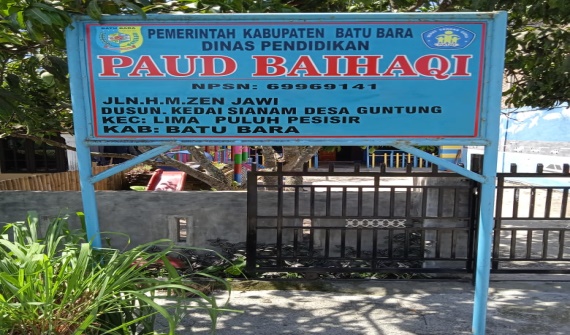 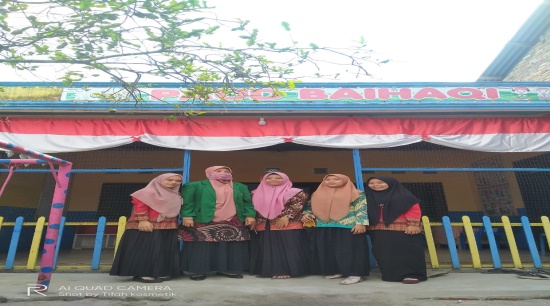 Gambar 1.1peneliti dan guru di PAUD Baihaqi       Gambar 1.2  plank sekolah PAUD Baihaqi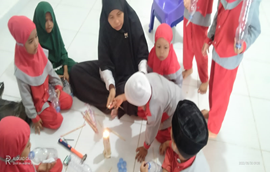 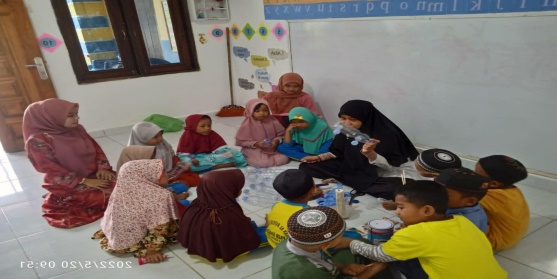 Gambar 1.3  peneliti mengajak anak mengamati     Gambar 1.4 Foto peneliti mencontohkanbentuk  mobil-mobilan dari bahan anorganik botol-  memanaskan obeng untuk melubangi botol  plastik				                           plastik (rangka mobil)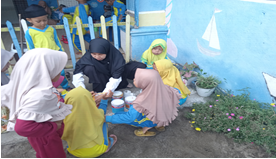 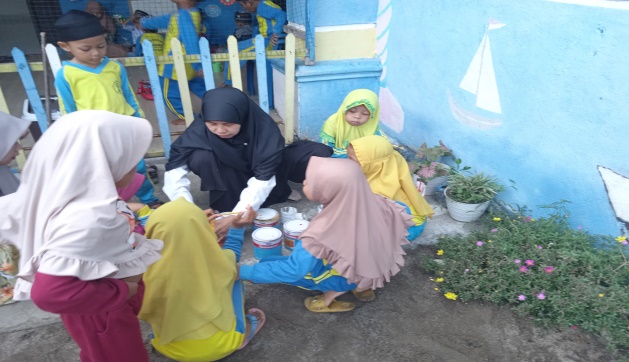 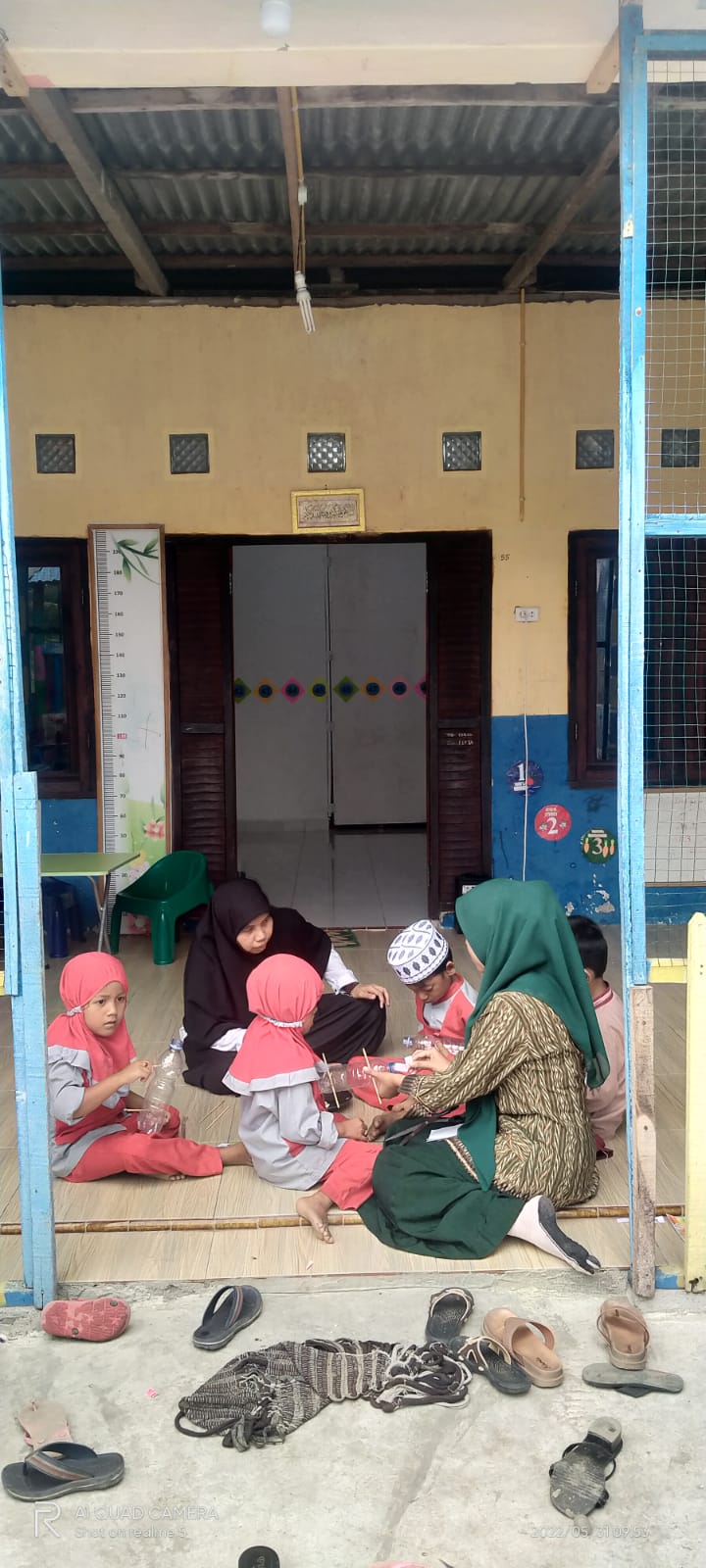 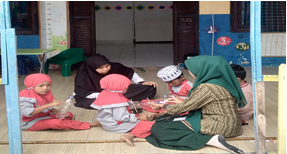 Gambar 1.5 melubangi tutup botol  dan                   Gambar 1.6 mengamati warnamemotong sumpit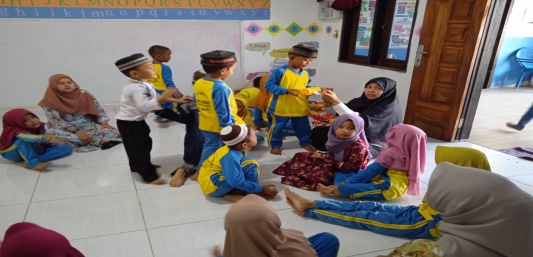 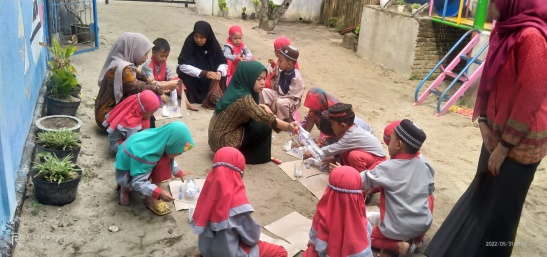 Gambar 1.7 mewarnai mobil-mobilan                        Gambar 1.8 menceritakan hasil karyaKEGIATAN SIKLUS II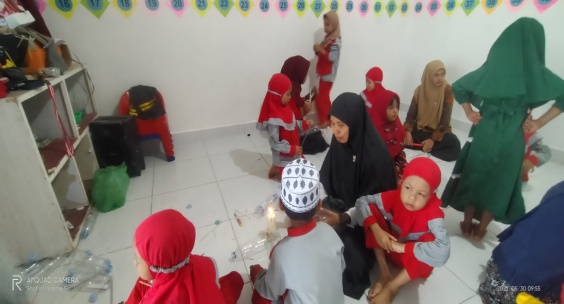 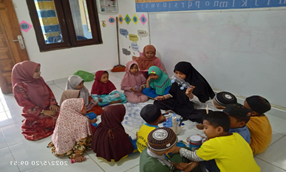 Gambar 2.1 peneliti mengajak anak mengamati  Gambar 2.2  peneliti mencontohkan bentuk  mobil-mobilan dari bahan anorganik botol-  memanaskan obeng untuk melubangi botol  plastik.					            plastik (rangka mobil ) 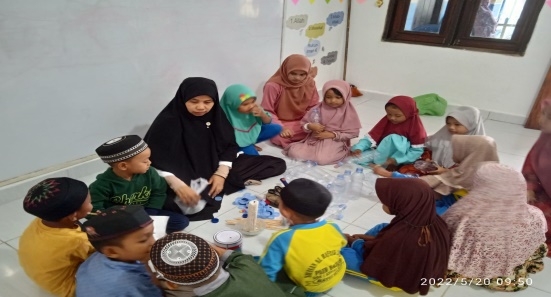 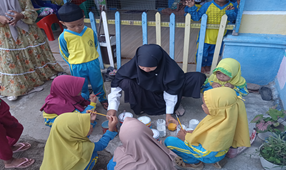 Gambar 2.3 memotong sumpit dan melubangi      Gambar 2.4 mengamati warna tutup botol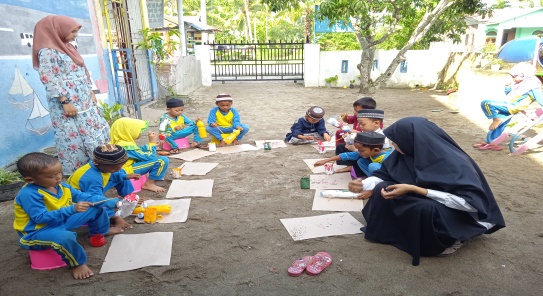 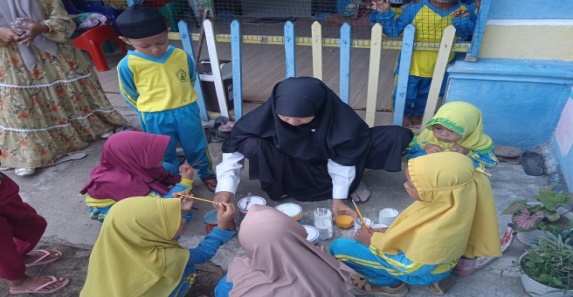 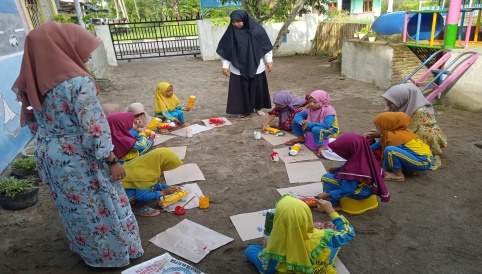 Gambar 2.5 mewarnai mobil	                      Gambar 2.6 mewarnai mobil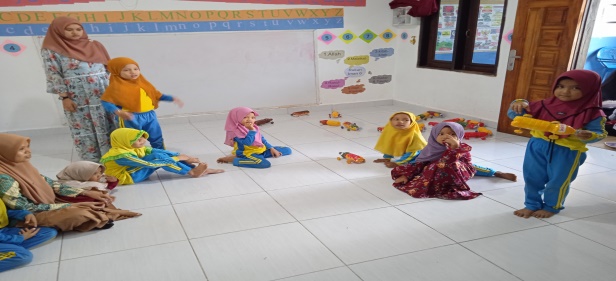 Gambar 2.7 menceritakan hasil karyaNoNamaAnak Menunjukkan jarang Merasa bosanAnak Menunjukkan jarang Merasa bosanAnak Menunjukkan jarang Merasa bosanAnak Menunjukkan jarang Merasa bosanBBMBBSHBSB1Abbas2Aflaha3Abdul4Azizah5Azura6Basyir7Futihat8Ibnu9Ihsan10Khaylila11Natasya12NurDaini13Nurul14Peri15RevaNoNamaSuka bereksperimen; membongkar dan mencoba berbagai halSuka bereksperimen; membongkar dan mencoba berbagai halSuka bereksperimen; membongkar dan mencoba berbagai halSuka bereksperimen; membongkar dan mencoba berbagai halBBMBBSHBSB1Abbas2Aflaha3Abdul4Azizah5Azura6Basyir7Futihat8Ibnu9Ihsan10Khaylila11Natasya12NurDaini13Nurul14Peri15RevaNoNamaMenunjukkan imajinasiMenunjukkan imajinasiMenunjukkan imajinasiMenunjukkan imajinasiBBMBBSHBSB1Abbas2Aflaha3Abdul4Azizah5Azura6Basyir7Futihat8Ibnu9Ihsan10Khaylila11Natasya12NurDaini13Nurul14Peri15RevaNoNamaBersifat spontanitas menyatakan pikiran dan perasaannyaBersifat spontanitas menyatakan pikiran dan perasaannyaBersifat spontanitas menyatakan pikiran dan perasaannyaBersifat spontanitas menyatakan pikiran dan perasaannyaBBMBBSHBSB1Abbas2Aflaha3Abdul4Azizah5Azura6Basyir7Futihat8Ibnu9Ihsan10Khaylila11Natasya12NurDaini13Nurul14Peri15RevaKOMPETENSI DASARMATERIRENCANA KEGIATANNilai Agama dan Moral- Bersyukur kepada Tuhan- Mengetahui Tuhan  pencipta alam semesta- Berdo’a sebelum dan sesudah kegiatan- Menghargai guru dan teman dan saling   menghormatiSosial Emosional dan   Kemandirian 2.7 Sosial Emosional dan   Kemandirian2.8 Sosial Emosional dan   KemandirianMengucap salamDatang kesekolah tepat waktuMembuang sampah pada tempatnyaMerapikan peralatan belajar setelah selesai digunakanBersikap sabar menunggu giliranMemberi dan membalas salam guruTanggung jawab terhadap tugas sandiriMandiri3.3 , 4.3 Fisik MotorikBaris berbaris sebelum masuk kelasBelajar dan bermainMembuat rangka mobilMelubangi tutup botolMembuat mobil-mobilan dari bahan anorganik botol plastik3.10,4.10 BahasaMenyimak dan membacaMendengarkan dan mengucapkan kata mobil3.6,4.6 Kognitif3.9,4.9 KognitifMengenal warnaMenggunakan warnaMengenal teknologi sederhanaMenggunakan teknologi sederhanaMenyebutkan warnaMewarnaiMelubangi kerangka mobilMelubangi tutup botol3.15, 4.15 SeniMengenal berbagai karya dan aktivitas seniMenyajikan berbagai karyaMenunjukkan hasil karyaBercerita Menceritakan hasil karyaKOMPETENSI DASARMATERIRENCANA KEGIATANNilai Agama dan Moral- Bersyukur kepada Tuhan- Mengetahui Tuhan  pencipta alam semesta- Berdo’a sebelum dan sesudah kegiatan- Menghargai guru dan teman dan saling   menghormatiSosial Emosional dan   Kemandirian 2.7 Sosial Emosional dan   Kemandirian2.8 Sosial Emosional dan   KemandirianMengucap salamDatang kesekolah tepat waktuMembuang sampah pada tempatnyaMerapikan peralatan belajar setelah selesai digunakanBersikap sabar menunggu giliranMemberi dan membalas salam guruTanggung jawab terhadap tugas sandiriMandiri3.3 , 4.3 Fisik MotorikBaris berbaris sebelum masuk kelasBelajar dan bermainMembuat rangka mobilMelubangi tutup botolMembuat mobil-mobilan dari bahan anorganik botol plastik3.10,4.10 BahasaMenyimak dan membacaMendengarkan dan mengucapkan kata mobil3.6,4.6 Kognitif3.9,4.9 KognitifMengenal warnaMenggunakan warnaMengenal teknologi sederhanaMenggunakan teknologi sederhanaMenyebutkan warnaMewarnaiMelubangi kerangka mobilMelubangi tutup botol3.15, 4.15 SeniMengenal berbagai karya dan aktivitas seniMenyajikan berbagai karyaMenunjukkan hasil karyaBercerita Menceritakan hasil karya